ФЕРМЕРЫ ЧУВАШИИ ПОЗДРАВИЛИ ЮНЫХ СПОРТСМЕНОВ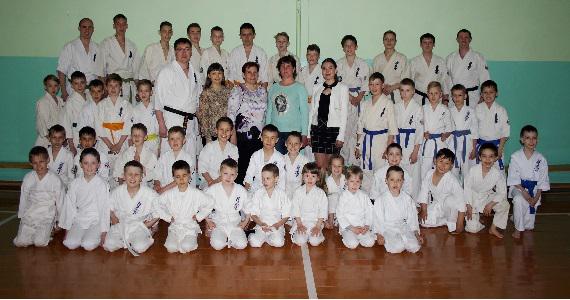 Ассоциация Фермеров и члены  ЧувашАККОР поздравили  юных каратистов ДЮСК "Сэнсэй" с Днем защиты детей. 7 июня  2017 г. Данилова Альбина Викторовна – заместитель председателя ЧувашАККОР и члены ассоциации фермеров Ефремова Елена Николаевна - глава КФК  Марпосадского района, Охотина Екатерина Николаевна - представитель ООО "Агрофлора",  Уразова Лариса Геннадьевна- собственник личного подсобного  хозяйства, посетили тренировку по каратэ Кёкусинкай в спортзале СОШ №36 г. Чебоксары и поздравили спортсменов ДЮСК "Сэнсэй" с прошедшим Днем Защиты детей. Детский  юношеский   спортивный  клуб "Сэнсэй"    зарегистрирован в декабре 2009г. и  объединяет несколько  секции каратэ Кекусинкай (IFK) городов Чувашии Чебоксары и Новочебоксарск, который объединяет  более  300 человек.  Открытую тренировку  проводил Президент клуба «Сэнсэй» — Алексей  Геннадьевич Нягин (II Дан). В числе воспитанников клуба  в возрасте от 4 четырех  до 35 лет  — победители и призеры всероссийских и региональных чемпионатов по каратэ Кекусинкай, многократные победители республиканских чемпионатов по кумитэ и ката.26- 28 мая  2017г.  в г. Сибиу (Румыния) проходил Чемпионат и Первенство мира по каратэ  Кёкусинкай (IFK).На соревнование приехали побороться за престижное звание около 500 участников из 45 стран мира и 13 международных организаций. На турнире в составе сборной России выступала спортсменка из Чувашии- Зайковская Елена   (16 лет) ,  ДЮСК "Сэнсэй" Федерации Кёкусинкай Чувашской Республики.Чебоксарка Елена Зайковская , воспитанница республиканской СШОР №5 имени В.Н. Кочкова (тренеры Алексей Нягин и Максим Уразов, первый тренер – Феликс Анисимов) выступала в категории 16-17 лет до 65 кг и впервые в истории Чувашской школы Кёкусинкай завоевала золотую медаль Первенства мира.В  связи  с  этим   событием  руководство ассоциации и члены  ЧувашАККОР  посетили открытую  тренировку ДЮСК "Сэнсэй"  и  произнесли поздравительную речь:« Дорогие юные спортсмены, каратисты! Мы, Ассоциация Фермеров Чувашии и ее члены , поздравляем вас с прошедшим праздником Днем Защиты детей ! Во всех формах собственности, существующих сегодня в сельскохозяйственном производстве, трудятся люди, привязанные сердцем к земле и практически всё знающие о ней. Их никак нельзя заподозрить в нелюбви к крестьянскому труду – это их жизнь, и какой бы трудной она ни была, они никогда не перестанут любить землю и чувствовать себя ее хозяевами. Фермеры -  это хозяева земли, собственники, которые работают на земле, производят и перерабатывают сельскохозяйственную продукцию, такую как: зерно, мясо, молоко, овощи, фрукты, ягоды, мед и многое другое.Фермеры Чувашской Республики не только успешно занимаются производством сельскохозяйственной продукции, но и активно участвуют в различных мероприятиях районов, Республики, России, а так же международных мероприятиях, таких как выставки, ярмарки, конференции, съезды, семинары, круглые столы, где они не только демонстрируют свою продукцию, но и учатся, совершенствуются, обмениваются опытом, идеями и мнениями.Фермерский труд, их любовь к земле, помогают процветанию и развитию нашей Республики, росту экономики и повышению уровня и качества жизни жителей Чувашии.Фермеры не только умеют работать на земле, но и многие из них и их дети, внуки занимаются различными видами спорта, являются страстными болельщиками и фанатами спорта, поддерживают спортсменов, как Чувашии, так и всей России. Некоторые из фермеров и их детей занимали и занимают призовые места в спортивных соревнованиях по различным видам спорта, таким как вольная борьба, легкая  и  тяжелая атлетика, бокс, лыжный спорт и др.Мы, ассоциация фермеров и Члены Чувашской республиканской ассоциации крестьянских (фермерских) хозяйств и сельскохозяйственных кооперативов желаем вам, юным спортсменам – каратистам, прежде всего, здоровья, успехов в спорте, достижения поставленных целей, становиться чемпионами России и мира, преодолевать трудности  и  стремиться  к победам . Это будет вашим посильным вкладом в процветании спорта Республики и Чувашии в целом.  Мы также желаем вам любить и уметь ценить своё дело, также как наши фермеры любят свою землю и свое дело.Сегодня мы приготовили и вручаем вам скромные подарки, среди которых есть продукция, выращенная на фермерской земле и приготовленная руками фермеров Чувашии.» По окончанию тренировки детей ждало чаепитие с дегустацией натуральной продукции, выращенной фермерами Чувашии. Члены ЧувашАККОР, посетив эту тренировку каратистов, еще раз  показали, что они могут не только работать на земле, но и  поддерживать  спорт в родной Республике, доказывая  этим   свои разносторонние интересы в различных областях социальной жизни.Альбина Данилова, заместитель председателя ЧувашАККОР